Приложение 4 Этапы реализации проекта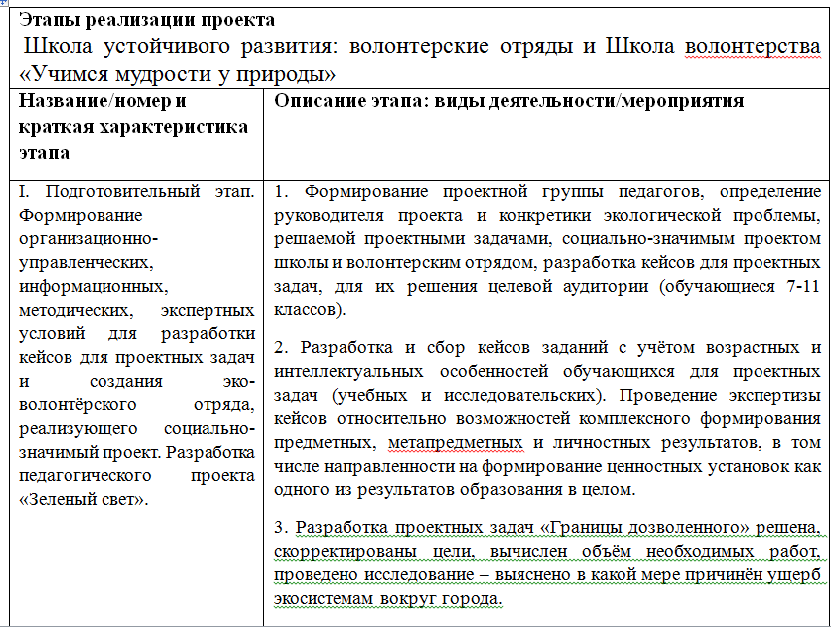 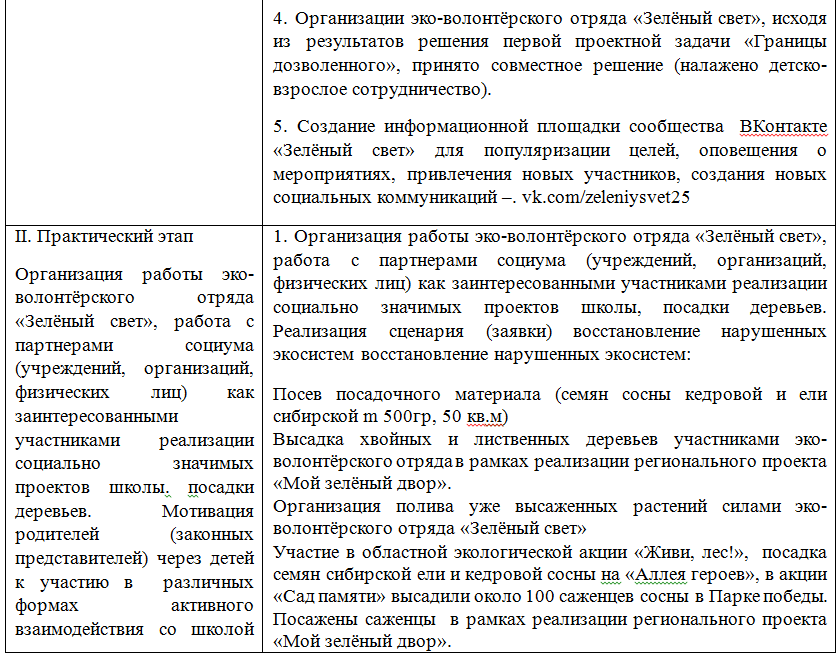 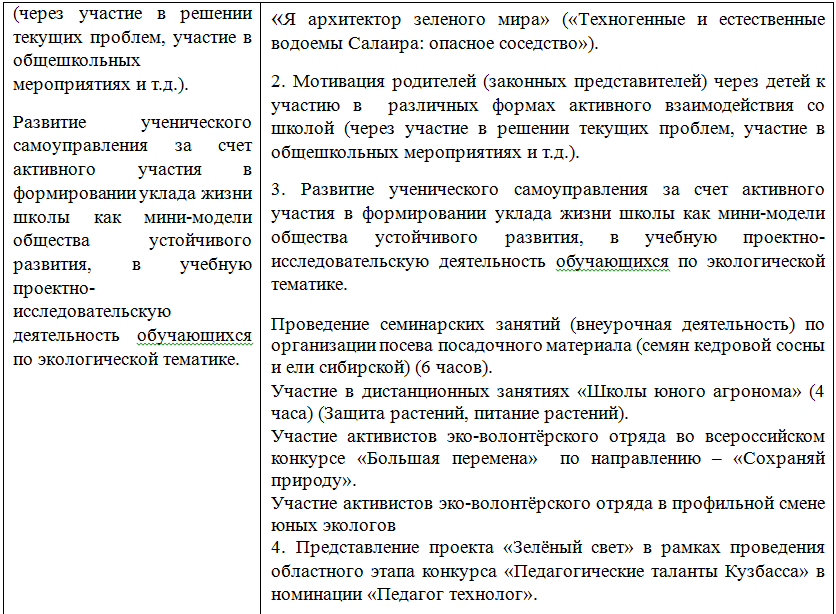 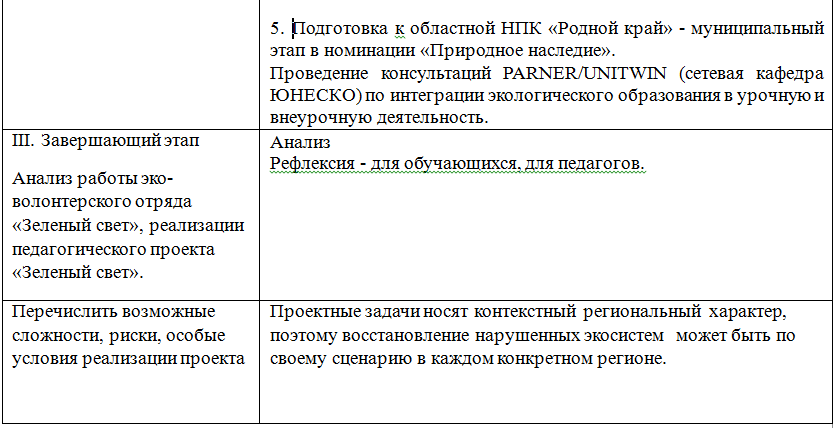 